Лауреаты премии «Большая книга» - 2013Лауреатом литературной премии «Большая книга»-2013 стал Евгений Водолазкин — его роман «Лавр», считавшийся одним из главных фаворитов и ранее получивший премию «Ясная Поляна» в номинации «XXI век», — жюри конкурса назвало лучшим. Книга рассказывает о герое, которому выпало прожить четыре разных жизни — врача, юродивого, паломника и отшельника.  Действие романа разворачивается в XV веке; жюри отметило гармоничное сочетание в книге «Лавр» вымысла и исторических реалий, оценило выпуклость образов и отличную детализацию картин жизни, тонкое представление роли бога в судьбе человека.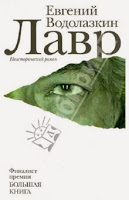 Русь, XV век. Главный герой, врачеватель Арсений, оставляет без помощи возлюбленную Устину, и та умирает родами. Пытаясь искупить грех, герой в сокрушении сердца доходит до таких степеней святости, что одним прикосновением исцеляет слепых и поднимает на ноги немощных. На протяжении своей долгой жизни он успевает  побывать странствующим травником, юродивым, паломником, монахом, отшельником, съездить в Иерусалим и вернуться обратно.Евгений Водолазкин — доктор филологических наук, ведущий научный сотрудник Пушкинского Дома. В 2002 году вышла его книга «Дмитрий Лихачев и его эпоха», в 2009-м — роман «Соловьев и Ларионов», ставший финалистом премии Андрея Белого и «Большой книги». 
Выбор читателей, однако, с мнением жюри не совпал — по результатам голосования пользователей сети Интернет премию получила книга Майи Кучерской «Тетя Мотя». 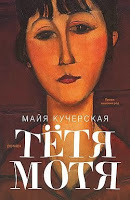 Майя  Кучерская - прозаик, литературный критик; автор романа "Бог дождя" (премия "Студенческий Букер") и книги "Современный патерик. Чтение для впавших в уныние" ("Бунинская премия"). Тетя Мотя (настоящее имя Марина) - в прошлом учитель русского и литературы, сейчас корректор еженедельной газеты и - героиня одноименного романа Кучерской.
"Адюльтер - пошлое развлечение для обитателей женских романов", - утверждает Тетя Мотя, но… внезапно обнаруживает себя в центре романтических отношений. И закрутилось: любовная связь, которой она жаждет и стыдится, душная семейная жизнь, сумасшедший ритм газеты…  И тут ей в руки попадает дневник сельского учителя: неспешная жизнь уездного городка, картины исчезнувшего русского быта, сценки с Нижегородской ярмарки и чайных плантаций на острове Цейлон.  Остается только понять, где настоящая жизнь, а где ее имитация.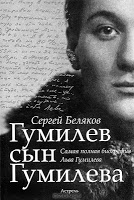 Вторая премия «Большая книга» в этом году присуждена Сергею Белякову за книгу «Гумилев сын Гумилева» о жизни Льва Николаевича Гумилева, сына Николая Гумилева и Анны Ахматовой, автора пассионарной теории энтогенеза. Узник Норильска и Камышлага, переживший четыре ареста и два лагерных срока, солдат Великой Отечественной, участник штурма Берлина, Лев Николаевич Гумилев - историк с уникальной судьбой и странной, полной тайн и загадок личной жизнью. Гумилев писал в основном о Древнем мире и Средних веках, но созданная им теория лучше других объясняет сегодняшний день и позволяет прогнозировать будущее России и Европы, Китая и мусульманского мира. "Я только узнал, что люди разные, и хотел рассказать, почему между народами были и будут кровавые скандалы", - говорил Лев Гумилев. Его идеи необходимы нам сегодня, в эпоху нового переселения народов, во времена банкротства мультикультурализма и толерантности. Эта книга - самая полная биография русского историка, основанная на обширном собрании документов и материалов, в том числе не публиковавшихся ранее. 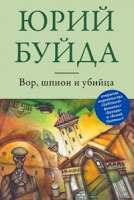 На третьем месте — роман «Вор, шпион и убийца» Юрия Буйды, рассказывающий о послевоенном Кенигсберге и о жизненном пути автора, которому пришлось не жить, но выживать. Цитата из книги: «Когда я открыл ей, что хочу стать писателем, она сказала: "Это ремесло вора, шпиона и убийцы. Писатель подглядывает, подслушивает, крадет чужие черты и слова, а потом переносит все это на бумагу, останавливает мгновения,  как говорил Гете, то есть убивает живое ради прекрасного..."Жанр своего нового романа Юрий Буйда  определил как мистифицированная автобиография. Роман Юрия Буйды «Вор, шпион и убийца» представляет собой автобиографическую фантазию, которая рассказывает о становлении писателя в период «хрущевской оттепели». Ощущение диссонанса возникает из-за несоответствия внутренней жизни молодого автора, любящего романы Кафки, окружающей действительности послевоенных лет. Герой романа «Вор, шпион и убийца» вынужден вместе со всеми окружающими его людьми жить жизнью, близкой к животному миру, где на первом месте стоит удовлетворение потребностей тела, а о потребностях души вспоминают немногие. С годами герой понимает, что возможность чувствовать себя живым, мыслить и впитывать в себя гармонию и красоту жизни может получить лишь тот, кто не боится раскрывать душу, даже если боль и страдания неизбежны.Выбор читателей — также «Гумилев сын Гумилева» на втором месте и «Лавр» Евгения Водолазкина на третьем.Специального приза жюри "За вклад в литературу" награжден поэт Евгений Евтушенко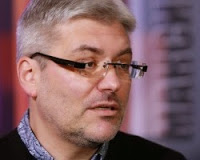 Е. Водолазкин